25  марта        9-00- 10-00В рамках книжкиной недели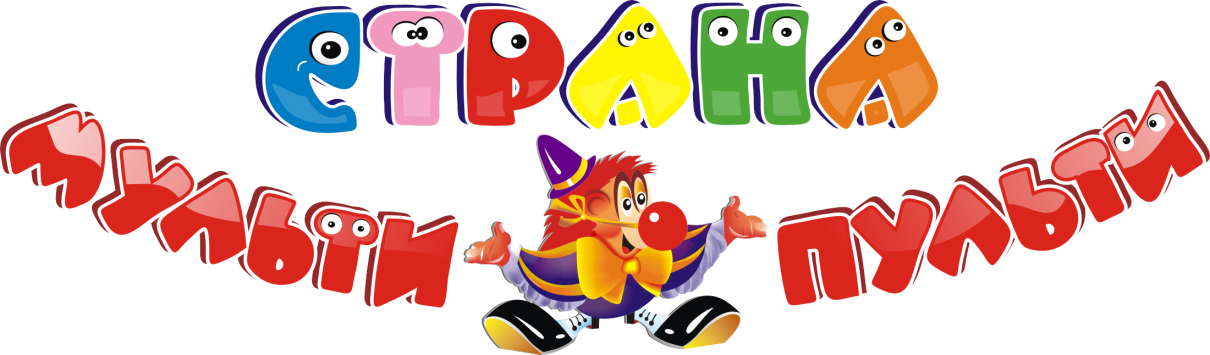 для 1- 4 классов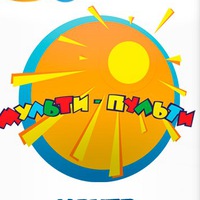 